Thème: réchauffement climatiqueL’eau, un enjeu vitalEn binômes, réfléchissez sur le lexique concernant l’eau. Notez les expressions. 	………………		………………		………………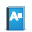 		………………		………………		………………		………………		………………		………………		………………		………………		………………		………………		………………		………………		………………		………………		………………L’eau est au centre des préoccupations par rapport au futur de notre planète.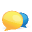 Pourquoi ?Qu’est-ce qui est représenté sur les photos ci-dessous ?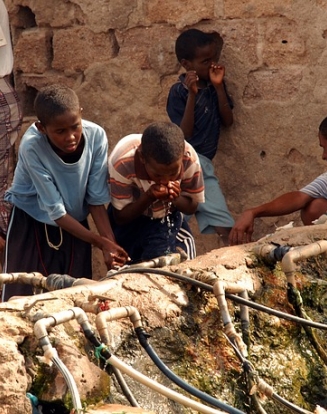 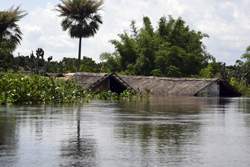 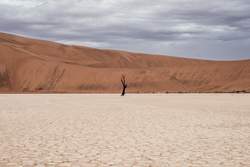 EXERCICES1. Quel est le synonyme du mot assainissement ?	☐ 	purification									☐	irrigation2. Expliquez le mot la pluviométrie.  		…………………………………………………	3. Connaissez-vous d’autres substantifs formés avec le suffixe –métrie (= mesure) ?…………………………………………………	l’égout 	= conduite, généralement souterraine, destinée à évacuer les eaux usées d'une 				agglomération dans le milieu extérieur ou vers une station d'épurationle Sahel 		= des terres directement au sud du Sahara qui s'étendent d'ouest en est, de l'Atlantique 			à la mer Rougeapprovisionner 	= fournir des provisions, des produits nécessairesle taux 		= la grandeur exprimée en pourcentage (le taux de mortalité, de réussite, de cholestérol, 			de natalité, de chômage)la pérennité	= caractère de ce qui dure longtemps, éternellementActivité 1 : Ecoutez l’enregistrement et cochez la ou les bonne(s) réponse(s).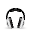 1. Quel est le problème évoqué dans le document ?					☐ 	le problème du financement de la conférence de Paris							☐	le problème d’accès à l’eau dans certains pays2. Combien de personnes n’ont toujours pas accès à l’eau potable et à l’assainissement ?					☐ 	la moitié de la population mondiale					☐	un tiers de la population mondiale3. Quels sont les problèmes sanitaires causés par le manque d’eau potable ?					☐	le choléra					☐	la variole				☐ 	les angines					☐	la diarrhée4. Parmi ces zones du monde, lesquelles vont connaître une réduction des ressources en eau ?					☐ 	le Maghreb					☐	le nord de l’Asie				☐ 	le Moyen-Orient					☐	l’Amérique du Nord				☐ 	l’Amérique du Sud5. Quels sont les domaines en rapport avec l’amélioration de l’accès à l’eau ?					☐ 	la santé					☐	le développement				☐ 	la politique internationale					☐	la production alimentaire				☐ 	la réduction de la pauvreté6. Parmi les actions à mener, lesquelles sont indispensables selon le journaliste ?				☐ 	la réduction démographique					☐	l’éducation à l’hygiène				☐ 	l’éducation aux économies d’eau					☐	le recyclage de l’eau dans les industries				☐ 	l’assainissement de l’eau des lacs				☐	les procédés d’irrigation en goutte à goutte Lisez la transcription de l’enregistrement et expliquez les mots soulignés.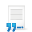 Si l’accès à une eau en quantité et en qualité concerne tout le monde, les situations sont très contrastées, non seulement entre les différents pays, mais aussi fortement entre territoires et villages.Aujourd’hui, encore, un tiers de la population mondiale n’a toujours pas accès à l’eau potable et à l’assainissement. 2 millions d’habitants, surtout des enfants de moins de 5 ans, meurent chaque année de diarrhée. 50 pays sont toujours victimes du choléra, et c’est une situation que le changement climatique va aggraver, avec comme conséquence des inégalités croissantes d’accès.En effet, les zones du monde qui vont connaître une réduction de la pluviométrie, et donc des ressources en eau, sont celles qui manquent déjà de réseaux d’eau potable et de systèmes d’égouts. Cela concerne notamment les pays du Sahel, du Maghreb, du Moyen Orient, du nord du Continent Indien, de l’Asie Centrale et de l’Amérique Centrale. Non seulement l’eau y sera moins abondante, mais également plus irrégulière, du fait de longues périodes de sécheresse.C’est là un facteur majeur de blocage du développement de nombreux pays. La priorité d’amélioration de l’accès à l’eau relie des enjeux de santé, de développement, de production alimentaire et de réduction de la pauvreté. Avec au cœur, le rôle des femmes, car ce sont elles qui souvent, à pied, assurent l’approvisionnement en eau de la famille.Ainsi les pays en développement insistent de plus en plus sur la nécessité des politiques d’adaptation au changement climatique. Il est donc essentiel que les financements qui seront réunis pour la conférence de Paris en fin d’année, soient largement orientés vers les actions indispensables.D’abord, vers l’éducation à l’hygiène et aux économies d’eau, vers l’augmentation de stockage de la ressource, vers l’amélioration des réseaux d’eau potable, dont les taux de fuite sont souvent de 20, voire de 50 pour cent dans certains pays, vers le recyclage de l’eau dans les industries, vers des procédés d’irrigation en goutte à goutte adaptés aux besoins des plantes. Avec donc, comme principe simple, l’équité et la pérennité.EXERCICES LEXICAUX1. Liez les mot à leurs définitions.2. Complétez avec le nom ou le verbe correspondant.Activité 2 : Les éléments naturels : l’eau, un élément, un océan, une planète, un glacier, arctique, antarctique, les glaces, un système, une mer, le soleil.Le climat : un / une climatologue, une montée (de), un niveau, marin / marine, une température, une fonte, un réchauffement global, une industrialisation, une élévation, froid / froide, un degré, se réchauffer, s’accélérer, une inertie, une diminution, affecter quelque chose, l’albédo, une énergie, la COP21.Donnez des exemples d’autres mots formés avec le (d’origine suffixe –logue grecque) indiquant la personne qui étudie une matière particulière, qui montre les compétences dans cette matière. ………………………………………	………………………………………	………………………………………………………………………………	………………………………………	………………………………………Le suffixe –logie marque la matière étudiée, par exemple :………………………………………	………………………………………	………………………………………………………………………………	………………………………………	……………………………………… Ecoutez l’enregistrement et cochez la ou les bonne(s) réponse(s).Première écoute : compréhension globale. De quoi parle cet extrait ?☐ 	d’une intervention lors de la COP 21☐	d’une recherche réalisée par des climatologues☐ 	d’un projet écologique en coursQuel est le sujet central ?☐ 	l’histoire du réchauffement climatique☐	la pollution des mers☐ 	l’accélération de la montée du niveau des océansDeuxième écoute : 00:0-00:301. Quel synonyme entendez-vous ?On continue à parler de l'eau, cet élément ………………………….. (indispensable / essentiel) à la vie sur terre : des climatologues étudient ………………………….. (dans le détail / précisément) la montée du niveau des océans.Des climatologues, c'est-à-dire des personnes qui étudient le climat, ont ………………………….. (diffusé / publié) le résultat de leurs études menées pour l’université de Harvard, aux États-Unis : d'après leurs ………………………….. (analyses / calculs), le niveau des océans est directement ………………………….. (lié / associé) à la température globale de la planète.Et ce niveau n’est jamais monté ………………………….. (si / aussi) rapidement.2. L’intervention d’Agnès Rougier : 00:30-01:03. Cochez la bonne réponse. Entre 1900 et 2000, la fonte des glaciers arctique et antarctique a entraîné une montée du niveau des océans de 14 cm, et les climatologues estiment que sans le réchauffement global dû à l’industrialisation, cette montée des eaux aurait été moitié moins importante.Pour confirmer la corrélation entre température et élévation du niveau marin, les climatologues ont comparé le XXe siècle et la période de l’an 1 000 à 1 400, plus froide de deux dixièmes de degrés, et durant laquelle les océans étaient descendus de huit cm. Mais aujourd’hui, la Terre se réchauffe et tout s’accélère, notamment la fonte des glaces.1. Durant le XXe siècle, le niveau des océans est monté :				☐ 	de 4 centimètres.											☐	de 14 centimètres.				☐ 	de 4 mètres.2. Le phénomène de l’industrialisation :				☐ 	a diminué la montée des eaux.				☐	n’a rien changé à la montée des eaux.				☐ 	a multiplié par deux la montée des eaux.3. Pour mieux comprendre les effets du réchauffement climatique, les chercheurs ont comparé la période actuelle et :					☐	l’Antiquité.					☐	le Moyen âge.				☐ 	le siècle dernier.		4. Cette comparaison prouve que :					☐ 	plus il fait froid, plus le niveau des océans est bas.					☐	plus il fait chaud, plus le niveau des océans est bas.				☐ 	la température ne change rien au niveau des eaux.	3. L’intervention de Frédérique Rémy, du laboratoire de géophysique et océanographie spatiale. Lisez le texte et cochez la bonne réponse.Jusqu’à maintenant on pensait qu’il y avait une inertie énorme dans ce système. Or là, on est en train de voir en Antarctique des glaciers qui sont en train d’accélérer à l’échelle de la décennie et de manière surprenante.L’Arctique, donc, c’est des glaces de mer, donc leur fonte n’affecte absolument pas le niveau de la mer. En revanche, leur diminution de surface affecte énormément l’albédo de la Terre, c’est-à-dire la capacité de la Terre à renvoyer l’énergie du soleil.Que signifient les mots soulignés ?1. Jusqu’à maintenant on pensait qu’il y avait une inertie énorme dans ce système.				☐ 	évolution											☐	absence d'activité2. En Antarctique, des glaciers sont en train d’accélérer à l’échelle de la décennie.				☐ 	des dix dernières années											☐	du siècle dernier3. La diminution de surface des glaciers affecte énormément l’albédo de la Terre.				☐ 	l’énergie hydraulique générée par										☐	la réflexion de l’énergie solaire parTroisième écoute : 00:0-01:46Vrai ou faux ?Lexique à retenir concernant la recherche : publier, un résultat, une étude, une université, un calcul, confirmer, une corrélation, comparer, un laboratoire, la géophysique, l’océanographie spatiale, un chercheur / une chercheuse.Sources bibliographiques et autres :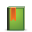 https://savoirs.rfi.fr/fr/apprendre-enseigner/environnement/leau-un-enjeu-vitalhttps://savoirs.rfi.fr/fr/apprendre-enseigner/environnement/leau-et-le-changement-climatique/1https://savoirs.rfi.fr/fr/apprendre-enseigner/environnement/la-montée-des-eaux/1arroser	Humidifier un sol par des moyens artificiels. irriguerTravailler la terre pour y faire pousser des plantes, des légumes.récolterVerser du liquide sur quelque chose.cultiverRecueillir les produits de la terre. l’innovationinnoverarroser l´inventionirriguer la réductionaccéderle blocagerécolterl’approvisionnementassainir1. La montée du niveau des océans est la conséquence du dégel des glaces aux pôles.VF2. Les scientifiques ont démontré, qu’heureusement, l’augmentation du niveau des océans restait stable.VF3. Le phénomène observé confirme les hypothèses émises par les scientifiques jusqu’à présent.VF4. Dans tous les cas, la montée du niveau de la mer n’excédera pas 51 centimètres ces 100 prochaines années.VF5. Selon l’étude, les engagements pris lors de la COP21 seraient en mesure de réduire la montée des eaux.VF